REGULAMIN SZKOLNEGO KONKURSU CZYTELNICZEGO‘READING IN ENGLISH – MY PLEASURE’2023Cel główny: propagowanie czytelnictwa w języku angielskim oraz poszerzenie wiedzy o krajach angielskiego obszaru językowegoCele szczegółowe:- zachęcanie młodzieży do czytania książek- wykorzystanie wiedzy zdobytej na lekcjach j. angielskiego w naturalnej sytuacji życiowej- ćwiczenie umiejętności komunikacyjnych w j. obcym- poszerzenie zakresu znajomości struktur leksykalno-gramatycznych- zachęcanie do samodzielnego korzystania ze słowników, multimediów lub materiałów dostępnych w bibliotece szkolnej- wspomaganie autonomii ucznia - poszerzanie wiedzy o literaturze, historii, geografii oraz zwyczajach w krajach angielskiego obszaru językowego- stwarzanie możliwości szlachetnego współzawodnictwa w rozwijaniu swoich uzdolnień dla młodzieży oraz warunków twórczej pracy z młodzieżą dla nauczycieli- prowadzenie działań na rzecz wyrównywania szans edukacyjnych ZASADY ogólne/ proceduryKonkurs jest jednoetapowy i  organizowany dla  uczniów Zespołu Szkół nr1 w Szamotułach.W konkursie może brać udział każdy uczeń, który- w terminie do 28.01.2023 zgłosił chęć uczestnictwa w konkursie- przeczytał odpowiednią dla swojej kategorii lekturę oraz posiada wiedzę o krajach angielskiego obszaru językowego zdobytą po opracowaniu odpowiedzi na pytania z „Banku pytań kulturowych” zamieszczonego na stronie internetowej szkoły www.skarga-szamotuly.edu.pl w zakładce: Konkurs ‘Reading in English – my pleasure’.Konkurs odbędzie się dnia 31.03.2023  w godzinach porannych. Informacja o godzinie zostanie o godzinie zostanie przekazana w ogłoszeniu za pomocą Librusa.  Uczestnicy konkursu rozwiązują test konkursowy, który trwa 60 minut i składa się z zadań zamkniętych i otwartych.  Szkolna komisja konkursowa składająca się z 3 nauczycieli j. angielskiego odpowiedzialna za przebieg  konkursu w szkole sprawdza prace konkursowe wg klucza. Komisja w składzie Dyrekcja ZS nr1 oraz koordynator konkursu wyłaniają zwycięzców poszczególnych kategorii.Uczestnicy konkursu zostaną poproszeni o udzielenie odpowiedzi na pytania konkursowe dotyczące lektury (20 pkt.) oraz wiedzy o krajach angielskiego obszaru językowego (10 pkt.). W sumie będzie można uzyskać 30 pkt.Konkurs odbywa się w języku angielskim.Uczniowie biorą udział w konkursie w trzech kategoriach wiekowych i czytają wskazaną dla swojej kategorii lekturę.Uczestnik/ uczestniczka , który/a otrzymał/a najwyższą ilość punktów w swojej kategorii zdobywa dyplom oraz I nagrodę w tej kategorii.Podpisanie deklaracji uczestnictwa w konkursie jest jednoznaczne ze zgodą rodziców ucznia (lub opiekunów prawnych) lub ucznia pełnoletniego na wykorzystanie jego danych osobowych w celu przekazania do wiadomości publicznej informacji o zwycięzcach w konkursie. Ogłoszenie wyników nastąpi do końca maja, a wręczenie nagród odbędzie się podczas uroczystości zakończenia roku szkolnegoPrzewidziano nagrody książkowe lub rzeczowe w zależności od możliwości sponsorów konkursu, którymi są wydawnictwa: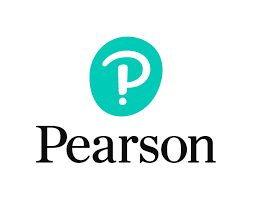 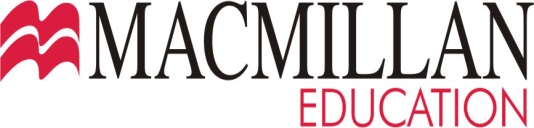  oraz organizatorzy. Organizatorzy zastrzegają sobie dowolność w doborze i przydziale nagród dla poszczególnych kategorii.Organizatorami konkursu są: Dyrekcja I Liceum Ogólnokształcącego nr 1 w Szamotułach, Rada Rodziców  i Zespół Języków Obcych działający w tej szkole.Dokumentacja konkursu przechowywana będzie przez Zespół Języków Obcych przy I LO w Szamotułach przez okres 6 miesięcy.Opracował: ZJODeklaracja uczestnictwa w Szkolnym Konkursie Czytelniczym ‘Reading in English – my pleasure!’Zgłaszam chęć uczestnictwa ucznia ………………………………………………………. klasa  ………………w Szkolnym Konkursie Czytelniczym ‘Reading in English – my pleasure!’.Oświadczam, iż zapoznałem(łam) się z regulaminem konkursu na stronie internetowej: www.skarga-szamotuly.edu.pl w zakładce: Konkurs ‘Reading in English – my pleasure!’-------------------          ----------------------------------                                                                                          Data i podpis rodzica/opiekuna prawnego/ucznia pełnoletniego